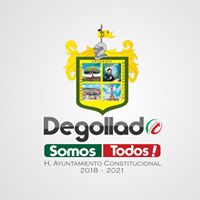 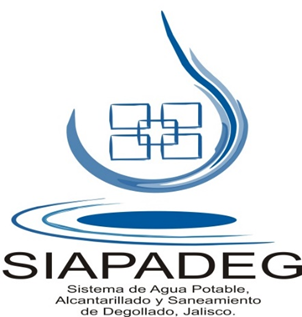 UNIDAD DE TRANSPARENCIA E INFORMACION DEL SIAPADEGLa unidad de transparencia informa que, en el SIAPADEG, del 1 de Abril, al 31 de Octubre del 2020, no se realizaron adjudicaciones directas en materia de adquisiciones, obra pública, proyectos de inversión y prestación de servicios. Es por eso que no se puede presentar esa información, esto referente al artículo 8, fracción V inciso o, de la Ley de Transparencia y Acceso a la Información Pública del Estado de Jalisco y sus municipios.